Контрольная работа по обществознанию «Политика» 9 класс1.Какие два из перечисленных понятий используются в первую очередь при описании политической сферы общества?Страта; доход; власть; демократия; собственность.2.Что из перечисленного характеризует демократический режим?1)  верховенство исполнительной власти2)  командно-административные методы управления3)  господство одной общеобязательной идеологии4)  защита прав и свобод граждан3.Что является признаком любого государства?1)  верховенство права2)  выборность высших органов власти3)  суверенитет4)  многопартийность4.Политический режим, характеризующийся сосредоточением всей власти в руках одного лица или органа политической власти и снижением роли других институтов, является1)  либеральным2)  демократическим3)  революционным4)  авторитарным5.Одна из задач политической партии в демократическом обществе  —1)  участие в политической борьбе2)  контроль над частной жизнью избирателей3)  определение цен на товары и услуги4)  владение недвижимостью и акциями предприятий6.Инициативная группа граждан выступила против намеченного руководством города переименования нескольких улиц. Данный факт говорит о наличии1)  авторитарного режима2)  гражданского общества3)  местного самоуправления4)  политической системы7.В государстве Z регулярно проводятся парламентские выборы. Лидер победившей на выборах партии становится главой правительства. Парламент избирает президента, который выполняет представительские функции. Какова форма правления данного государства?1)  республика2)  монархия3)  федерация4)  демократия8.Верховная власть в государстве Z передаётся по наследству. Какая форма правления в этом государстве?1)  федерация2)  унитарное государство3)  монархия4)  республика9.В конституции государства Z закреплены руководящая роль единственной в стране партии и господство одной идеологии. Эти черты характерны для режима1)  унитарного2)  тоталитарного3)  республиканского4)  демократического10.Установите соответствие между примерами и функциями государства, которые они иллюстрируют: к каждому элементу, данному в первом столбце, подберите соответствующий элемент из второго столбца.ПРИМЕРЫА)  обеспечение правопорядкаБ)  подписание президентом договора о дружбе и сотрудничестве с главой соседнего государстваВ)  разработка правительством долгосрочной программы экономического развития страныГ)  участие армии в военных учениях совместно с армией другого государстваД)  государственное финансирование строительства автомобильных и железных дорогФУНКЦИИ ГОСУДАРСТВА1)  внешние2)  внутренние11.Установите соответствие между фактом политической жизни и видом демократии: к каждому элементу, данному в первом столбце, подберите элемент из второго столбца.ФАКТЫА)  референдум о принятии проекта КонституцииБ)  законотворческая деятельность депутатов Государственной ДумыВ)  выборы главы политической партииГ)  делегирование представителя от инициативной группы на заседание муниципального собранияВИДЫ ДЕМОКРАТИИ1)  прямая демократия2)  представительная демократия12.Сравните выборы и референдум. Выберите и запишите в первую колонку таблицы порядковые номера черт сходства, а во вторую колонку  — порядковые номера черт отличия:1)  тайное голосование граждан2)  граждане выражают одобрение или неодобрение какого-либо решения, закона3)  голосование за кандидатов на государственные должности4)  правом голоса обладают только совершеннолетние граждане13.Заполните пропуск в таблице.14.Учёные изучали мнение жителей страны Z. Совершеннолетним гражданам с различным уровнем образования задавали вопрос: «В деятельности какой общественной организации (объединения, инициативной группы и т. п.) Вы могли бы безвозмездно принимать участие?».Полученные результаты (в % от числа опрошенных) представлены в виде диаграммы.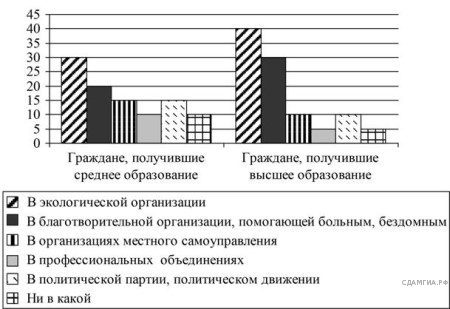 15.Сформулируйте по одному выводу: а) о сходстве и б) о различии в позициях групп опрошенных. Выскажите предположение о том, чем объясняется: а) сходство; б) различие.Рассмотрите фотографию.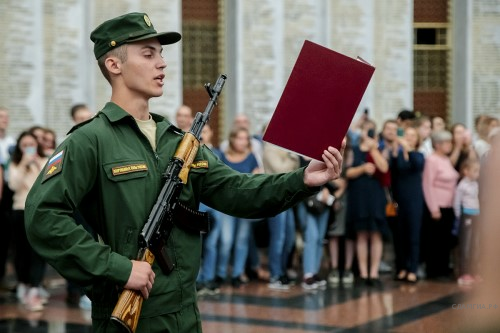 Исполнение какой конституционной обязанности демонстрирует молодой человек, изображенный на иллюстрации? Используя обществоведческие знания, факты социальной жизни и личный социальный опыт, сформулируйте два объяснения, почему необходимо исполнять конституционные обязанности.Черты сходстваЧерты сходстваЧерты отличияЧерты отличияОрган государственной властиПолномочия… РФРазработка и исполнениегосударственного бюджетаФедеральное Собрание РФРазработка и принятие законов РФ